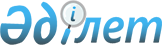 О внесении изменений и дополнения в постановление Правительства Республики Казахстан от 18 декабря 2008 года № 1184Постановление Правительства Республики Казахстан от 13 ноября 2009 года № 1833

      Правительство Республики Казахстан ПОСТАНОВЛЯЕТ:



      1. Внести в постановление Правительства Республики Казахстан от 18 декабря 2008 года № 1184 "О реализации Закона Республики Казахстан "О республиканском бюджете на 2009-2011 годы" следующие изменения и дополнение:



      в приложении 1 к указанному постановлению:

      в функциональной группе 13 "Прочие":

      по администратору 694 "Управление делами Президента Республики Казахстан":

      по программе 008 "Строительство и реконструкция объектов Управления делами Президента Республики Казахстан":

      в подразделе "Алматинская область":

      в строке "Реконструкция и расширение санатория "Алматы" в Карасайском районе Алматинской области" цифры "1 577 227" заменить цифрами "2 577 227";

      в подразделе "г. Астана":

      в строке "Клинико-реабилитационный комплекс Медицинского центра Управления делами Президента Республики Казахстан":

      цифры "5 280 634" заменить цифрами "3 322 343";



      дополнить строкой следующего содержания:

"                                                          ".



      2. Настоящее постановление вводится в действие со дня подписания.      Премьер-Министр

      Республики Казахстан                       К. Масимов
					© 2012. РГП на ПХВ «Институт законодательства и правовой информации Республики Казахстан» Министерства юстиции Республики Казахстан
				Ангар для воздушного судна А-320958 291